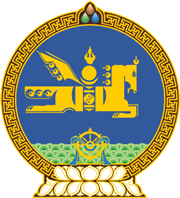 МОНГОЛ  УЛСЫН  ХУУЛЬ 2016  оны  02  сарын  05  өдөр				            Төрийн ордон, Улаанбаатар хотТЭЭВРИЙН САЛБАРТ ХАМТРАН АЖИЛЛАХ ТУХАЙ ЗАСГИЙН ГАЗАР ХООРОНДЫН ХЭЛЭЛЦЭЭРИЙГ СОЁРХОН БАТЛАХ ТУХАЙ1 дүгээр зүйл.2015 оны 03 дугаар сарын 10-ны өдөр Улаанбаатар хотноо гарын үсэг зурсан “Тээврийн салбарт хамтран ажиллах тухай Монгол Улсын Засгийн газар, Бүгд Найрамдах Ардчилсан Солонгос Ард Улсын Засгийн газар хоорондын хэлэлцээр”-ийг Монгол Улсын Засгийн газрын өргөн мэдүүлснээр соёрхон баталсугай.МОНГОЛ УЛСЫН ИХ ХУРЛЫН ДАРГА 				З.ЭНХБОЛД 